#1. LÉPÉSÖSSZETETT TÉMÁBAN KUTATUNK INFORMÁCIÓK UTÁNMit jelent pontosan az, hogy valaki menekült? A migrációnak milyen egyéb formái léteznek még?Hány embert üldöztek el otthonából világszerte 2018-ban? A világ mely országai fogadják be a legtöbb menekültet?Hány ember menekült az Európai Unióba 2018-ban? Hány ember menekült hazánkba 2018-ban?Közülük hányan mennek tovább másik országba?Mely országokból érkeznek azok a menekültek, akik hazánkban keresnek menedéket?Miért menekültek hozzánk? Mi a legfőbb oka annak, hogy menedéket kell keresniük?Minek kell történnie ahhoz, hogy a menekültnek el kelljen hagynia hazánkat?#2. LÉPÉSÖSSZETETT TÉMÁBAN KUTATUNK INFORMÁCIÓK UTÁNMi az, amit a hazánkban élő menekülteknek meg szabad tenniük, és mi az, amit nem szabad megtenniük?Mi az, amit kötelesek megtenni? Legyetek szívesek felsorolni a menekültek legfontosabb jogait, kötelezettségeit, illetve a rájuk vonatkozó legfontosabb tilalmakat.Hogyan oldják meg a menekültek lakhatását hazánkban?Milyen lehetősége van a menekülteknek arra, hogy részt vegyenek az oktatásban (különösen az iskolarendszeren belül) és megjelenjenek a munkaerőpiacon?#3. LÉPÉSÖSSZETETT TÉMÁBAN KUTATUNK INFORMÁCIÓK UTÁNMelyik választ hol találtuk meg?Ha ugyanarra a kérdésre több, eltérő választ találtunk, miben különböznek ezek a válaszok egymástól? Az adatok és a tények szintjén, vagy a «hangvétel» szintjén?Mely vonatkozások tekintetében maradtunk bizonytalanok, és mely vonatkozásokban maradtak nyitott kérdéseink?Hogyan bízhatunk a közölt információban és hogyan tudjuk eldönteni, hogy a közölt információ megbízható-e vagy sem?Megtudtunk-e olyasmit, ami meglepett vagy irritált bennünket?Milyen érzelmeket váltanak ki belőlünk az elénk kerülő különböző információk?REFLEXIÓ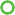 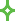 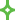 Fényképezz le egy olyan tárgyat,amely valamely Számodra meglepő,	 	ebben a leckében megismert tényre, információra vonatkozik. A képhez mellékelj egy rövid, egymondatos magyarázatot.Jegyezd fel a válaszod az alábbi kérdésre: Mit szeretnék megkérdezni egy olyan menekülttől, aki hazámban él?Alternatív kérdés (ha magam is menekült vagyok): „Mi az a kérdés, amelyet szeretnék, ha feltennének nekem?”